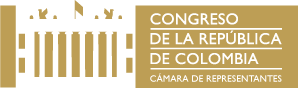 COMISION DE DERECHOS HUMANOS Y AUDIENCIASBogotá, D.C. 3 de noviembre de 2020APLAZAMIENTO SESIÒN VIRTUAL DEL 6 DE NOVIEMBRE DE 2020.PROPOSICIÓN No. 24.La Comisión de Derechos Humanos y Audiencias de la Honorable Cámara de Representantes, se permite informar que la sesión virtual convocada para el día 6 de noviembre de 2020 a las 9:00 A.M, se aplaza hasta nueva orden.Con antelación se estará comunicando para una próxima fecha.